Дата________ Класс________Тема: Хэллоуин – знаменитый английский праздник . Цели урока:Образовательные: Формирование у учащихся желания изучать иностранный язык и осваивать его как способ общения и самореализации;Расширить кругозор учащихся новыми знаниями о традициях Великобритании и СШАРазвивающие:  Развивать навыки чтения на английском языке;Развивать навыки аудирования;Развивать навыки монологической речи;Развивать логическое мышление, умение выделять главное;Развивать креативное видение и способность к языковой догадке.Воспитательные: Воспитывать интерес и уважение к культуре стран, язык которых изучается;Воспитывать культуру поведения на уроке во время групповой и самостоятельной работы. Оборудование: доска, рисунки учащихся к празднику,  карточки с распечатанной лексикой, ноутбук, аудио материал, карточки-иллюстрации, карточки для проверки усвоения материала, туалетная бумага для игры «Мумии», учебник О.Карпюк для 5-го класса.Тип урока: Урок освоения новых знаний.Министерство образования и науки УкраиныКрасноармейский отдел образованияКрасноармейский учебно-воспитательный комплексКонспект урока для 5х классов на тему :Хэллоуин – знаменитый английский праздник.Подготовила учитель анлийского языка: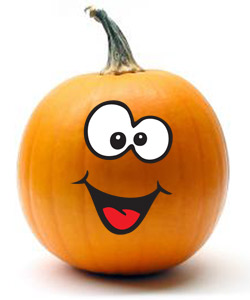 Кириенко Лилиана Игоревнаг. Красноармейск, 2010I.Начало урока 6 мин 1.Greeting 2 минTeacher: Good morning, children! I glad to see you.Pupils: Good morning, teacher! We are glad to see you to. Teacher: Who is absent today?Pupils: ____________2. Мотивация к учебной деятельности 4 минTeacher: Look around. Our class is decorated for the festival. And today we’ll speak about the Halloween. ( Класс и доска украшены рисунками ребят, это было задано в качестве домашнего задания на предыдущем уроке) What are you afraid of? ( Pupils: I am afraid of spiders/darkness/ worms/water/dogs)What do you know about Halloween? Can you guess symbols of this holiday?  (Pupils: bats, monsters, black cats…) II. Основная  часть 28 мин Работа з новыми Л.Е. ( учитель поручает нескольким учащимся раздать раздаточный материал с новой лексикой) 2 мин Развиваем навыки чтения и перевода ( учебник. С 81, упр. 3) 6 мин 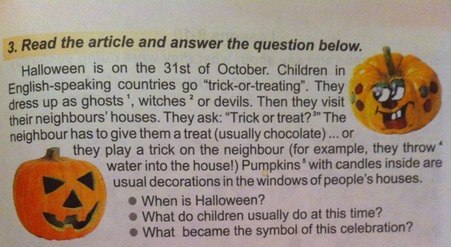 Динамическая пауза (песня с движениями) 5 мин Songs from Super Simple SongsKnock Knock, Trick or Treat, Who are you?I'm a ghost                                           I'm a little ghost                                    [x2]Knock Knock, Trick or Treat, Who are you?I'm a cowboy, I'm a little cowboy          [x2]And so on I'm witch, I'm a monster, I'm a ballerina, I'm a pirateKnock Knock, Trick or Treat,Happy Halloween!Haaaappyyyy Haaaalloween!Работа с иллюстрациями к песне ( пират, ковбой, ведьма, монстр, приведение) Пояснение движений (стук в дверь, изображаем корзинку в которую просим угощение, пожимаем плечами на вопрос «Кто ты?», изображаем персонажа песни: ковбой – скачем на коне, балерина – тянемся на носочках и кружимся, ведьма – варит зелье, летит на метле, пират – изображаем бой на шпагах, монстр – «пугает» окружающих, приведение – плавные взмахи рук)Хоровое пениеПроверка усвоения информации текса упражнения. Аудирование.  Работа по группам. Ребята на каждую мини-группу (4 чел) получают карточки со словами, которые могут подойти. По мере чтения учителем текста, в группе ведется выборочная работа. Кто первый выбирает верно слово, поднимает  карточку с ним. 4 мин Teacher: Listen to the text and guess the missing words. Halloween is a festival that takes place on 31st of October. Children wear costumes. Many boys like to dress up as pirates because they can carry a sword. The girls like to dress up as a witches. Witches usually have a cat  as a pet. They fly on broomsticks. The neighbours give children such treats as candies and money. People put a candle inside the pumpkin and put them on the windows.Put the sentences in right order . Расставь предложения в правильном порядке. Самостоятельная работа. Первые два учащихся получают оценку. 3 минPut the candle inside pumpkin.Cut a nose and a mouth.Cut eyes.Take a  yellow pumpkin.Light the candle.Put the pumpkin near or in the house.Fill in the blanks with necessary letters. Вставь пропущенную букву. Самостоятельная работа на раздаточных литочках. 3минG___ost                                       O___tober P___mpk___n                             tr__at Wit__h                                        H___llow__en 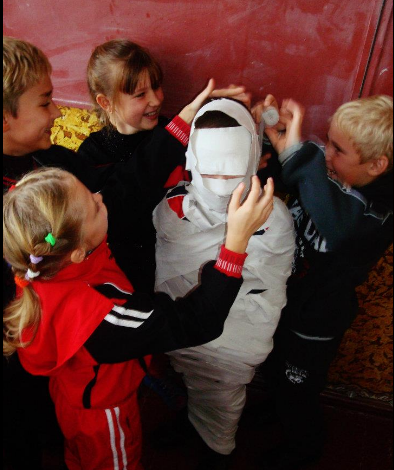 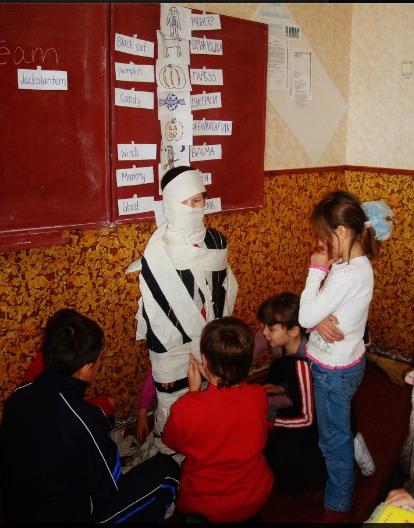 III. The conclusion of the lesson 13 минThe Game “Mummies” Игра направленная на повышение интереса учащихся к уроку. 6 мин Ученики делятся на 2 команды. Получают по рулону туалетной бумаги. В каждой команде выбирают свою мумию.Выигрывает команда, которая быстрее «обмотает мумию» The Game “Hang man” 3 хв Учитель загадывает слово и называет количество букв. Учащиеся отгадывают называя по одной букве. Если буквой ошибаются – то учитель рисует детальки человечка. Ребята выигрывают, если человечек «не повешен» (слова Pumpkin, ghost ) Home-work 2 хв Поисковая работа: найти загадку или стишок о Halloween и оформить страничку в портфолио.Благодарность за урок. Выставление и комментирование оценок. 2мин  